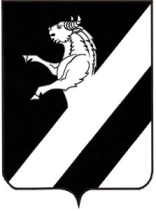 РОССИЙСКАЯ  ФЕДЕРАЦИЯ КРАСНОЯРСКИЙ КРАЙАЧИНСКИЙ   РАЙОН АДМИНИСТРАЦИЯ ТАРУТИНСКОГО СЕЛЬСОВЕТАП О С Т А Н О В Л Е Н И Е   
18.01.2019                                          п.Тарутино                              №  12-ПО внесении изменений в Постановлениеадминистрации Тарутинского сельсовета № 03-П от 28.01.2013г. "Об утверждении административногорегламента проведения проверокюридических лиц и индивидуальныхпредпринимателей при осуществлениимуниципального контроля за обеспечением сохранностиавтомобильных дорог местного значенияна территории Тарутинского  сельсовета"На основании Закона Красноярского края от 19.12.2017г. №4-1268 "О порядке разработки и принятия административных регламентов осуществления муниципального контроля", согласно п.1 ст.11 Закона Красноярского края от 05.12.2013 №5-1912 "О порядке разработки и принятия административных  регламентов осуществления муниципального контроля", руководствуясь  ст.7  Устава  Тарутинского  сельсовета ПОСТАНОВЛЯЮ:1. Внести в п.2.1. "Состав , последовательность  и сроки выполнения административных процедур(действий), требования к порядку  их выполнения",    дополнить абзацем следующего содержания:"Перечень документов и (или) информации, запрашиваемых органом контроля с использованием межведомственного информационного взаимодействия: 1) выписка из единого государственного реестра прав на недвижимое имущество и сделок с ним (содержащая общедоступные сведения о зарегистрированных правах на объект недвижимости);     2) выписка из единого государственного реестра прав на недвижимое имущество и сделок с ним о переходе прав на объект недвижимого имущества;3) выписка из единого государственного реестра прав на недвижимое имущество и сделок с ним о правах отдельного лица на имевшиеся (имеющиеся) у него объекты недвижимого имущества;4) кадастровая выписка об объекте недвижимости; 5) кадастровый паспорт объекта недвижимости;6) кадастровый план территории;7) сведения из единого государственного реестра налогоплательщиков;8) сведения из единого государственного реестра юридических лиц;9) сведения из единого государственного реестра индивидуальных предпринимателей;10) сведения из единого реестра субъектов малого и среднего предпринимательства; 11) сведения из национальной части единого реестра выданных одобрений типа транспортного средства, одобрений типа шасси, свидетельств о безопасности конструкции транспортного средства и зарегистрированных уведомлений об отмене документа, удостоверяющего соответствие требованиям технического регламента таможенного союза "о безопасности колесных транспортных средств";12) сведения о результатах поверки средств измерений из федерального информационного фонда по обеспечению единства измерений;13) копия свидетельства об утверждении типа средств измерений;14) сведения из реестра сертификатов соответствия;15) сведения о транспортных средствах и лицах, на которых эти транспортные средства зарегистрированы;16) сведения о регистрации по месту жительства гражданина российской федерации;17) сведения о регистрации по месту пребывания гражданина Российской федерации.Перечень документов и (или) информации, истребуемых органами контроля у юридического лица, индивидуального предпринимателя:1) документы, удостоверяющие личность и полномочия представителя юридического лица, индивидуального предпринимателя или его представителя;2) правоустанавливающие документы на объекты недвижимости;   3) Устав юридического лица;   4) документ, подтверждающий полномочия руководителя, представителя юридического лица (индивидуального предпринимателя);5) сведения о количестве используемых тяжеловесных и (или) крупногабаритных транспортных средств, осуществляющих перевозки по дорогам местного значения;6) путевые листы;7) журнал регистрации путевых листов;   8) договор на проведение предрейсового контроля технического состояния ТС;9) товарно-транспортные накладные;10) транспортные накладные;11) журнал учета выхода и возврата автотранспортных средств;12) свидетельства о регистрации транспортных средств."2. Контроль за исполнением настоящего постановления оставляю за собой. 3. Постановление вступает в силу в день, следующий за днем его официального опубликования в информационном листе «Сельские Вести»  и размещению на официальном сайте Тарутинского сельсовета http://tarutino.bdu.su/. Глава  Тарутинского сельсовета                                             В.А. ПотехинРутковская Наталья Николаевна8 (39151) 90-2-53